L’être humain est fait pour connaître et aimer…En nous, nous avons 4 « outils » qui nous permettent de connaître et d’aimer :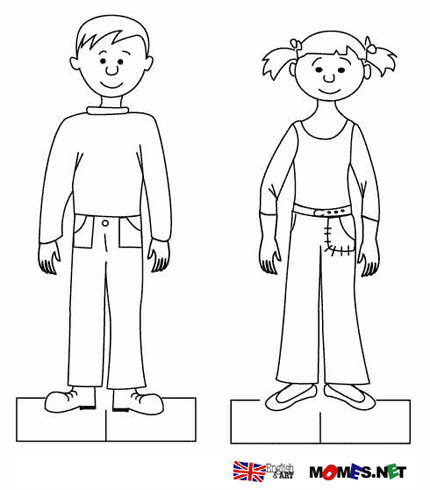 Par mon intelligence (la « tête »), je réfléchis, j’apprends, je connais…Par mon corps (plus particulièrement les 5 sens), j’entre en contact avec le monde qui m’entoure…Par mes émotions, je suis en relation avec les événements (agréables ou désagréables) auxquels je suis confronté dans ma vie…Par mon cœur, j’ai des désirs profonds qui orientent ma vie…Et toi, quels sont tes désirs ?Ecris en un seul mot :Si tout était possible, dans ma vie…… ce que j’aimerais le plus avoir, c’est ……………………………………………………………………………………..… ce que j’aimerais le plus être, c’est ……………………………………………………………………………………..… ce que j’aimerais le plus faire, c’est ……………………………………………………………………………………..Penses-tu que tu serais heureux/heureuse si ces désirs-là étaient comblés ? Ou aurais-tu malgré tout d’autres désirs encore ?……………………………………………………………………………………………………………………………………………………………………………………………………………………………………………………………………………………………………………………………………………………………………………………………………………………………………………..Et Dieu dans tout ça ?En chacun de nous, il y a quelque chose d’infini : nous avons toujours besoin de comprendre et d’aimer, de chercher ce qui nous satisfait. Pourquoi ?Rien ne nous arrête : dès que nous avons obtenu une chose, déjà nous en désirons une autre. L’homme est toujours inquiet. Toujours à la recherche. Pourquoi ?Car nous sommes nés avec un  qui est fait ainsi, il désire l’infini et ne se satisfait jamais. Notre cœur a des désirs que seul l’infini peut combler. L’homme sait que Quelqu’un existe, quelqu’un de vraiment grand, puissant. Le mot Dieu exprime cette présence surhumaine que l’homme ne connaît pas directement, mais à travers beaucoup de signes.Catéchisme de l’Eglise catholiqueSouviens-toi de l’interview de la petite Myriam, la réfugiée irakienne. Elle a dû fuir sa maison et ne peut plus voir sa meilleure amie. Elle est pourtant sereine et heureuse malgré les difficultés. Elle nous raconte que son amitié avec Jésus (« son Bien-Aimé ») transforme sa vie et la rend plus belle. Son bonheur ne vient pas d’abord d’une vie confortable, mais de sa relation à Dieu.Auquel de ces 4 « outils » se rapporte chacun des désirs décrits ci-dessous ? Réponds en cochant la case correspondante.Auquel de ces 4 « outils » se rapporte chacun des désirs décrits ci-dessous ? Réponds en cochant la case correspondante.IntelligenceCorpsEmotionsCœur profond1.Un copain m’a fait une mauvaise blague. Cela me rend furieux et j’ai envie de le taper !2.Je suis très fatigué et j’ai besoin de me reposer.3.Quand je serai grande, j’aimerais beaucoup avoir des enfants et m’occuper d’eux.4.Si je me suis fâché avec une personne, j’ai envie que l’on se pardonne l’un et l’autre.5.J’aimerais tellement parler plusieurs langues étrangères !6.J’aime bien lorsque mon équipe remporte la partie. Je suis tout joyeux d’avoir bien joué.7.J’aimerais que ma grand-maman me cuisine une tarte aux pommes. C’est délicieux !8.Je suis heureux : j’ai enfin compris comment résoudre ce problème de mathématiques.